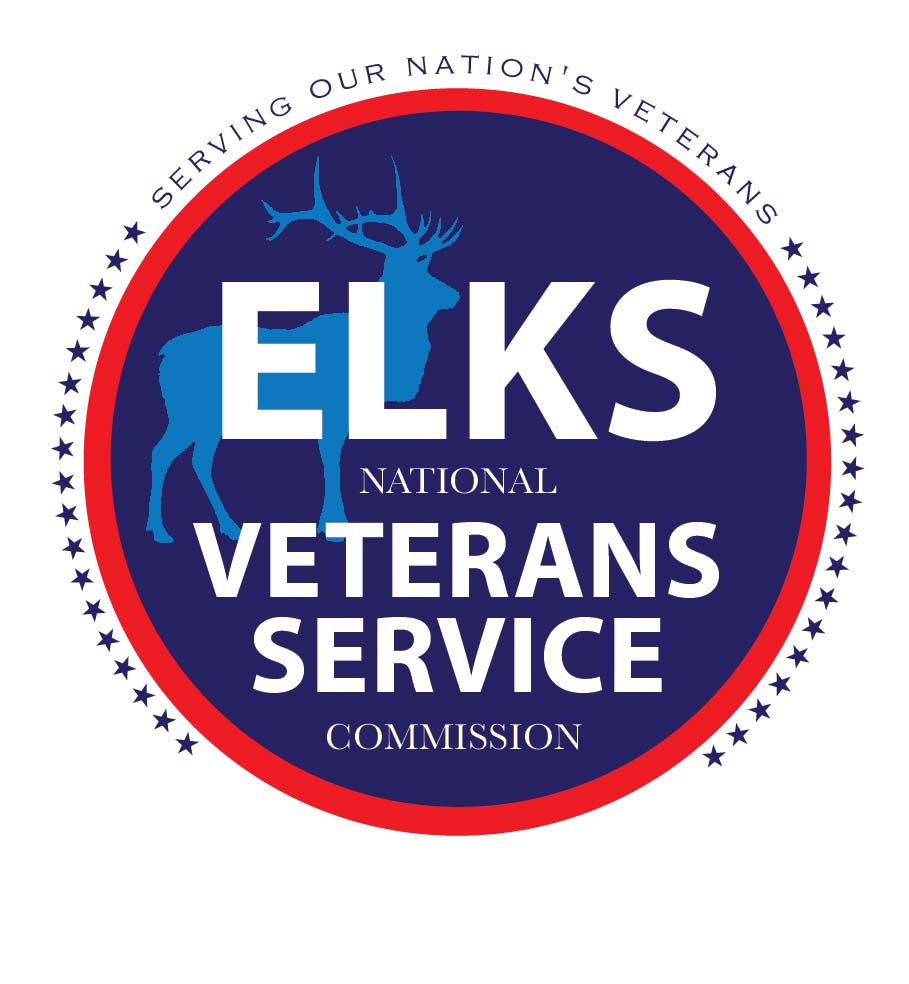 CONSENT TO PHOTOGRAPHCONSENT TO RELEASE INFORMATIONI, __________________________________, give my permission to use and reproduce: (print name) audio 		 print		  video 		 photo  photograph		 other __________________for any and all purposes reasonably related to the conduct and promotion of the Elks Lodge and/or the Elks National Veterans Service Commission. I understand that all materials will remain the property of the Elks Lodge and/or the Elks National Veterans Service Commission and I am not entitled to any compensation or payment for their use.Date: ___________________________________________________________Signature: _____________________________________________________ (parent/guardian signature required for minor)